Enrichment: Mining the Text (Circular Study)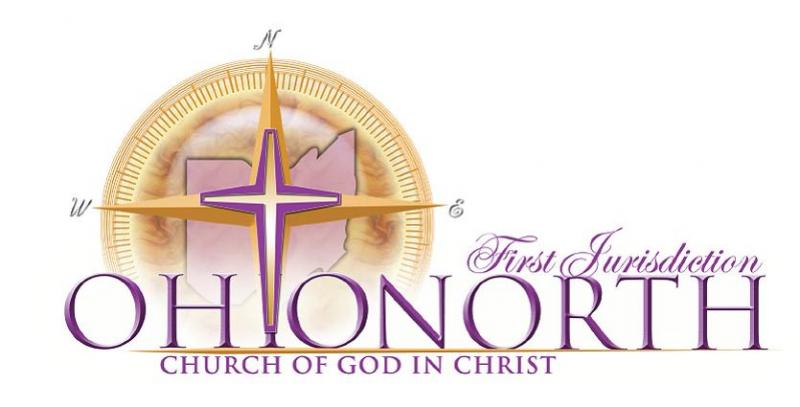 By Pastor Terrance M. Curtain Jr.Discovery comes as a result of inquiryJust because you know how to dig…doesn’t mean that you know what it means to mine.What are you trying to discover?Where to dig?What tools to use?What is the method of mining?No wasted words, every name, word, every construct, every relationship has some meaningContext	Author	Author’s Purpose/GenreLook Fors – “Wet Spots”Literary StructureRepeated/Emphasized WordsRepeated ThemesTerms of TheophanySimilar Concepts in other Scriptures/ Story parallelsInstances/ similarities is NatureHistorical SimilaritiesGrammar8 LsPerspectiveProtagonistAntagonist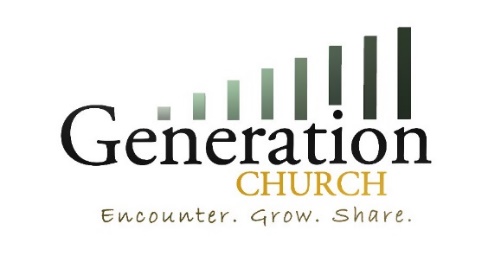 HearersObserverGod’sEnrichment: CBT’s (Consistent Biblical Themes) By Pastor Terrance M. Curtain Jr.God has been CONSISTENT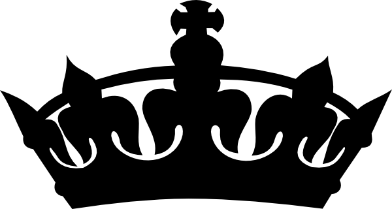 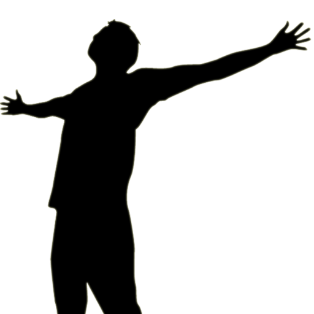 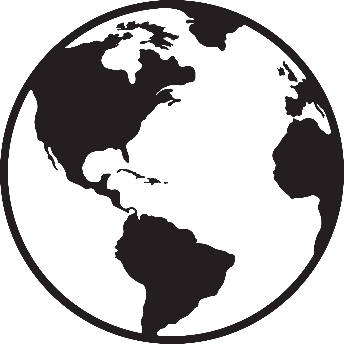 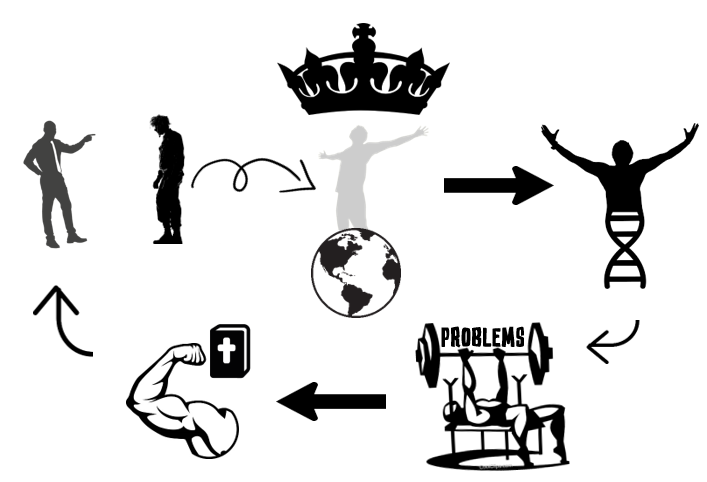 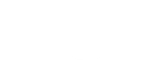 